Отзыв на диссертацию Любови Рональдовны Пчелкиной:«Проекционизм Соломона Никритина. Теория и практика экспериментальных исследований 1919-1930 г.г.»Представленная диссертация является вдвойне ценным вкладом в исследования в области истории искусств: во-первых, как первое обширное системно-теоретическое и историческое исследование художественного, театрального и теоретического наследия Соломона Никритина, во-вторых, как разработка вопроса взаимосвязей между художественным и научным мышлением не только в наследии Никритина, но и в широком контексте русского авангарда.   	Актуальность и научная новизна темы самоочевидны на фоне неизученности деятельности Никритина (особенно в сравнении с такими «апологетами» синтеза художественных и научных знаний, как Василий Кандинский, Михаил Матюшин, Всеволод Мейерхольд или Сергей Эйзенштейн) и значимости изучения наследия Никритина для проработки комплекса тем, связанных с тенденциями авангарда к научно-методическому обоснованию художественных практик. Актуальность исследования госпожи Пчелкиной подтверждается и подробным обзором предыдущих исследований о Никритине, предпринятым в диссертации и демонстрирующим рост интереса к творчеству Никритина за последнее десятилетие – как со стороны искусствоведов, так и кураторов. Научное исследование деятельности Никритина, носившее до сих пор, однако, единичный и узкоспециальный характер, в труде госпожи Пчелкиной впервые выводится на уровень теоретического синтеза. Кроме того, чрезвычайная ценность этого исследования заключается в изучении и анализе до сих пор неизвестных или малоизвестных архивных материалов.    Автор с большим успехом добивается поставленных перед собой целей, как то: анализ художественного творчества Никритина, определение этапов его творческого пути, анализ теоретических и практических театральных экспериментов, интерпретация разноаспектных теоретических трудов Никритина. В результате автор выдвигает убедительный тезис о том, что основанный Никритиным «проекционизм» является не стилистическим направлением, а новой формой художественного мышления, объединяющей в себе аналитическое и теоретическое знание, организацию и «метод», а также формой художественного мышления, утверждающей примат открытого творческого процесса над отдельно взятым произведением искусства.   В историческом разрезе мне кажется абсолютно убедительным тезис госпожи Пчелкиной о том, что Никритин является ключевой фигурой заключительного этапа авангардного движения в России. В содержательном плане следует особо отметить объемные главы о живописи и театре, ясно раскрывающие важность преодоления границ отдельных форм и средств искусства для Никритинской экспериментирующей художественной практики и непосредственную привязку последней к научно-аналитическим процессам.    	Особо насыщенными являются разработки автора, касающиеся практики и теории «проекционного театра» и базирующиеся на анализе инсценировок, на точном описании аналитических схем, «партитур» и тренингов актеров. Основательно освещается тесная связь этих театральных экспериментов с современными им исследованиями в области физиологии движения и науки о труде. Практически неизвестными оставались до нынешнего времени крайне интересные акустические изыскания Никритина. Диссертация заполняет и этот исследовательский пробел. При анализе теоретических работ Никритина диссертация вносит решающий вклад в понимание экспериментальных методов мышления Никритина, раскрывая характерное для них сплетение дискурсивных, графических и диаграмматических приемов. Подробно исследовано влияние на проекционизм Никритина теорий Вильгельма Оствальда и А.А. Богданова.   	Наряду с центральными и известными произведениями художника госпожа Пчелкина исследует значительное количество до сих пор мало или совсем не изученных произведений.  Также в диссертации впервые исследуются стержневые аналитические и теоретически труды Никритина, как например «Тектоническое исследование живописи», таблицы и расчеты как «Контрольный формальный ряд», математические анализы искусства (произведений Сезанна, взаимодействия цвета и звука и др.).   Отдельного упоминания заслуживает обширное приложение к диссертации, содержащее документальные материалы и изображения из аналитических рукописей, театральных сценариев Никритина, а также тщательно аннотированный список его произведений.   Я считаю, что диссертация выполнена на высшем профессиональном уровне и рекомендую автора диссертации к присуждению ему ученой степени кандидата искусствоведения.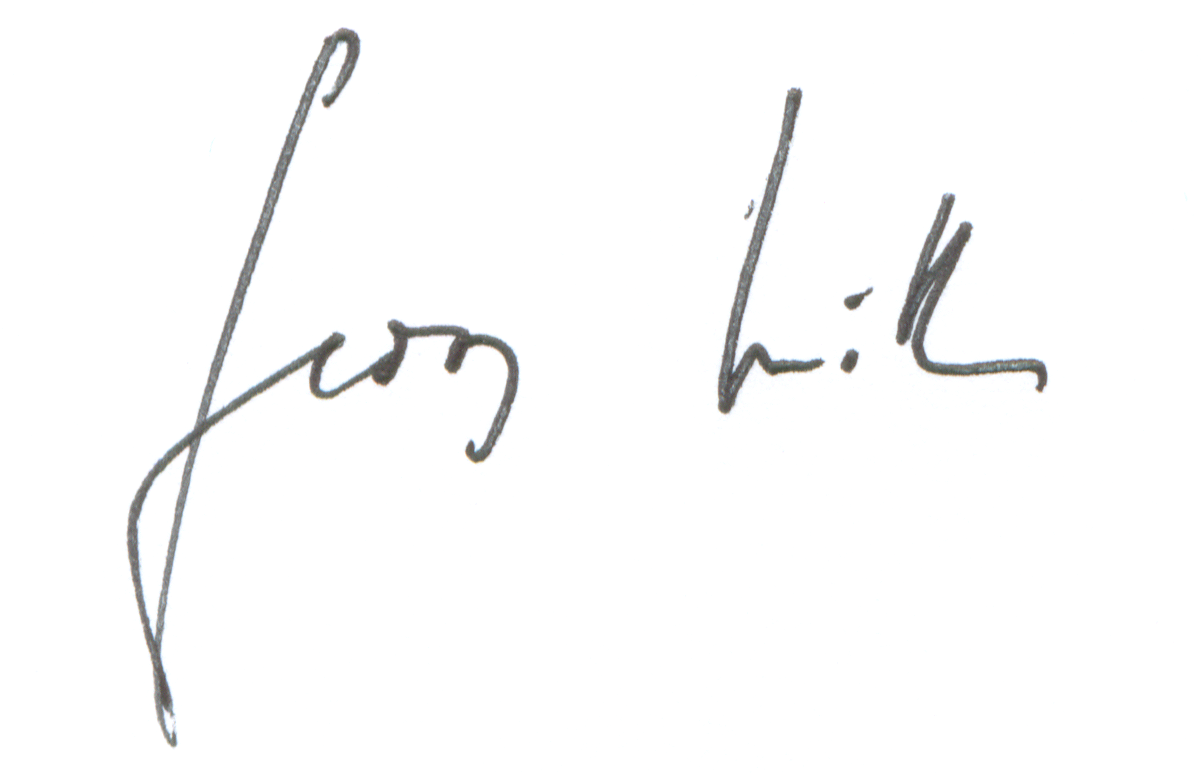 Peter-Szondi-Institut für Allgemeine und Vergleichende Literaturwissenschaft (AVL)Freie Universität Berlin · FB Philosophie und  Geisteswissenschaften · AVLHabelschwerdter Allee 45 · 14195 BerlinProf. Dr. Georg WitteHabelschwerdter Allee 45 Freie Universität Berlin · FB Philosophie und  Geisteswissenschaften · AVLHabelschwerdter Allee 45 · 14195 Berlin14195 BerlinFreie Universität Berlin · FB Philosophie und  Geisteswissenschaften · AVLHabelschwerdter Allee 45 · 14195 BerlinFreie Universität Berlin · FB Philosophie und  Geisteswissenschaften · AVLHabelschwerdter Allee 45 · 14195 BerlinTelefon+ 49 30 838 564 22Freie Universität Berlin · FB Philosophie und  Geisteswissenschaften · AVLHabelschwerdter Allee 45 · 14195 BerlinFax+49 30 838 56419 Freie Universität Berlin · FB Philosophie und  Geisteswissenschaften · AVLHabelschwerdter Allee 45 · 14195 BerlinE-Mailhdahl@zedat.fu-berlin.deFreie Universität Berlin · FB Philosophie und  Geisteswissenschaften · AVLHabelschwerdter Allee 45 · 14195 BerlinInternetwww.geisteswissenschaften.fu-berlin.de/we03Freie Universität Berlin · FB Philosophie und  Geisteswissenschaften · AVLHabelschwerdter Allee 45 · 14195 BerlinFreie Universität Berlin · FB Philosophie und  Geisteswissenschaften · AVLHabelschwerdter Allee 45 · 14195 BerlinFreie Universität Berlin · FB Philosophie und  Geisteswissenschaften · AVLHabelschwerdter Allee 45 · 14195 BerlinFreie Universität Berlin · FB Philosophie und  Geisteswissenschaften · AVLHabelschwerdter Allee 45 · 14195 BerlinFreie Universität Berlin · FB Philosophie und  Geisteswissenschaften · AVLHabelschwerdter Allee 45 · 14195 BerlinBerlin, den 26. 5. 2015